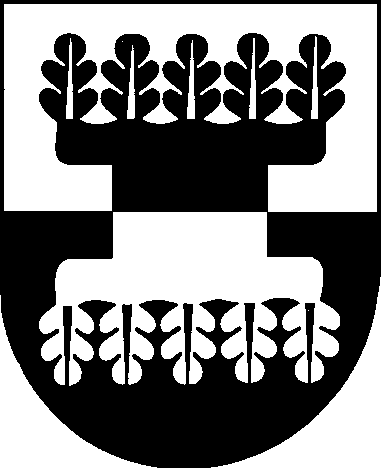 ŠILALĖS  RAJONO  SAVIVALDYBĖS ADMINISTRACIJOSDIREKTORIUS                                                        ĮSAKYMASDĖL ŠILALĖS RAJONO SAVIVALDYBĖS PSICHOLOGINIŲ KRIZIŲ VALDYMO GRUPĖS SUDARYMO2020 m. kovo 30 d. Nr. DĮV -297Šilalė            Vadovaudamasis Lietuvos Respublikos vietos savivaldos įstatymo 29 straipsnio 8 dalies 2 punktu, atsižvelgdamas į Šilalės rajono savivaldybės tarybos 2018 m. birželio 28 d. sprendimą Nr. T1-159 ,,Dėl Reagavimo į savižudybių riziką Šilalės rajone algoritmų patvirtinimo“, Šilalės rajono savivaldybės visuomenės sveikatos biuro 2020 m. kovo 16 d. raštą Nr. B9-101 (1.10) ,,Dėl atstovo delegavimo į Psichologinių krizių valdymo grupę“, Šilalės rajono socialinių paslaugų namų 2020 m. kovo 16 d. raštą Nr. S18-308 (4.4) ,,Dėl atstovo delegavimo į  Psichologinių krizių valdymo grupę“, Šilalės švietimo pagalbos tarnybos 2020 m. kovo 19 d. raštą Nr. V1-22 (1.10) ,,Dėl atstovo delegavimo į Psichologinių krizių valdymo grupę“, Valstybės vaiko teisių apsaugos ir įvaikinimo tarnybos prie Socialinės apsaugos ir darbo ministerijos Tauragės apskrities vaiko teisių apsaugos skyriaus 2020 m. kovo 18 d. raštą Nr.10SD-676 ,,Dėl atstovo delegavimo“, Tauragės apskrities vyriausiojo policijos komisariato Šilalės rajono policijos komisariato 2020 m. kovo 17 d. raštą Nr. 85-S-1878 (9.3.12E) ,,Dėl atstovo delegavimo į Psichologinių krizių valdymo grupę“ ir UAB Šilalės psichikos sveikatos ir psichologinio konsultavimo centro 2020 m. kovo 27 d. raštą Nr. 103 ,,Dėl atstovo delegavimo į psichologinių krizių valdymo grupę“:   1. S u d a r a u Šilalės rajono savivaldybės Psichologinių krizių valdymo grupę:1.1. Silva Paulikienė, Šilalės rajono savivaldybės administracijos tarpinstitucinio bendradarbiavimo koordinatorė (vyriausioji specialistė), grupės vadovė;            1.2. Jolita Baliutavičiutė, UAB Šilalės psichikos sveikatos ir psichologinio konsultavimo centro psichologė;            1.3. Antanas Bartašius, Kaltinėnų seniūnijos seniūnas, grupės narys;1.4. Elena Bartkienė, Šilalės švietimo pagalbos tarnybos socialinė pedagogė, grupės narė;1.5. Dalė Briedienė, Šilalės rajono savivaldybės gydytoja, grupės narė;            1.6. Vilma Grigalienė, Šilalės rajono savivaldybės visuomenės sveikatos biuro integruotos sistemos diegimo koordinatorė, grupės narė;            1.7. Nijolė Jaunienė, Šilalės rajono socialinių paslaugų namų psichologė, grupės narė; 1.8. Jolanta Kvietkauskienė, Valstybės vaiko teisių apsaugos ir įvaikinimo tarnybos prie Socialinės apsaugos ir darbo ministerijos Tauragės apskrities vaiko teisių apsaugos skyriaus Šilalės rajone patarėja, grupės narė; 1.9. Danguolė Račkauskienė, Šilalės rajono savivaldybės administracijos Socialinės paramos skyriaus vedėja, grupės narė;            1.10. Rasa Sadauskytė, Tauragės apskrities vyriausiojo policijos komisariato Šilalės rajono policijos komisariato Veiklos skyriaus vyresnioji tyrėja, grupės narė;            1.11. Rasa Taraškevičiutė, UAB ,,Andoka“ gydytoja psichiatrė.            2. P a v e d u paskelbti šį įsakymą Šilalės rajono savivaldybės interneto svetainėje www.silale.lt.            Šis įsakymas  gali  būti  skundžiamas Lietuvos Respublikos administracinių bylų teisenos įstatymo nustatyta tvarka Lietuvos administracinių ginčų komisijos Klaipėdos apygardos skyriui (H.Manto g. 37, 92236 Klaipėda) arba Regionų apygardos administracinio teismo Klaipėdos rūmams (Galinio Pylimo g. 9, 91230 Klaipėda) per vieną mėnesį nuo šio įsakymo įteikimo suinteresuotam asmeniui dienos.Administracijos direktorius                                                                              Valdemaras Jasevičius